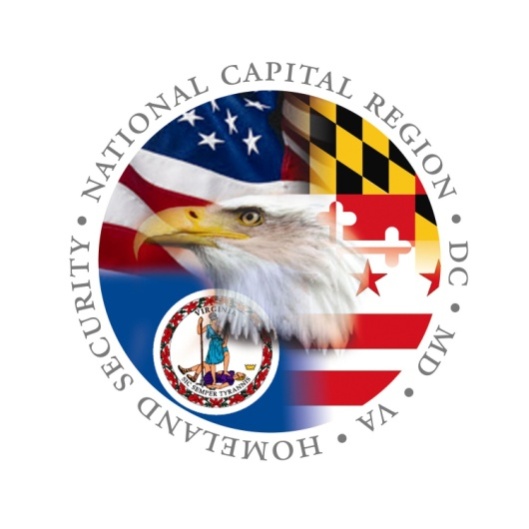 Draft Version Incorporating Management Review [MR] and RESF/RPWG Edits and Comments Document Date: August 2013Goal One: Ensure Interoperable CommunicationsEnsure NCR partners have the ability to transmit and receive voice, data, and video communications.
[Narrative to be updated]Goal Two: Enhance Information Sharing and Situational Awareness Ensure NCR partners collect, analyze, and share the information needed to make informed and timely decisions; take appropriate actions; and communicate accurate, timely information with the public.[Narrative to be updated]Goal Three: Critical Infrastructure Planning and Resiliency
Enhance the protection and resilience of public and private critical infrastructure and plan for loss of critical infrastructure to reduce the impact on the public and state and local governments in the NCR.[Narrative to be updated]Goal Four: Ensure Regional Core CapabilitiesDevelop and maintain regional core capabilities for prevention, preparedness, response, and recovery to threats and hazards that may impact the NCR. [Narrative to be updated]PreviousUpdated Objective 1.1: Ensure response partners can communicate by voice in all environments and on a day-to-day basis.Objective 1.1: By employing a strategic approach, ensure NCR partners can communicate by voice in all environments and on a day-to-day basis.Objective 1.2: Ensure response partners can communicate and share necessary, appropriate data in all environments and on a day-to-day basis.Objective 1.2: By employing a strategic approach, ensure NCR partners can communicate and share necessary, appropriate data in all environments and on a day-to-day basis.Objective 1.3: Ensure response partners can communicate and share necessary, appropriate video information in all environments and on a day-to-day basis.Objective 1.3: Using a strategic approach, continue to develop video sharing capabilities for NCR partners.PreviousUpdatedObjective 2.2: Provide accurate and timely information to appropriate decision makers by establishing the most-effective system for gathering, analyzing, and delivering information.Objective 2.1: NCR partners employ a variety of means to collect, analyze, and disseminate accurate and timely information to ensure appropriate officials have situational awareness.Objective 2.1 Ensure the public has all information necessary to make appropriate decisions and take protective actions.Objective 2.2: NCR partners employ a variety of communications tools to inform the public and recommend appropriate actions. Objective 2.3: Improve the NCR’s ability to collect, analyze, share, and integrate intelligence and law enforcement information so that NCR partners receive appropriate information.Objective 2.3: Increase Fusion Center collaboration, collection, analysis, and dissemination of intelligence so NCR partners receive appropriate, timely, and actionable information.Objective 2.4: N/AObjective 2.4: Continue to develop 911 agency collaboration and coordination on regional issues.PreviousUpdatedObjective 3.1: Understand and prioritize risks to CI/KR.Objective 3.1: Build Public/Private sector relationships and collaboration in priority critical infrastructure sectors.Objective 3.2: Reduce vulnerabilities and enhance resiliency of CI/KR.Objective 3.2: Undertake Regional planning for loss of public and private sector critical infrastructure.Objective 3.3: Ensure continuity of critical services required during emergencies and disaster recovery.Objective 3.3: Ensure Public sector critical infrastructure protection and resiliency.PreviousUpdatedObjective 4.5: Improve capacity to develop and coordinate plans among all NCR partners and ensure the availability of region-wide training and exercise programs to strengthen preparedness, response, and recovery efforts from all-hazards events.Objective 4.1: Continue to develop and coordinate plans among NCR partners and ensure a region-wide training and exercise program to strengthen prevention, preparedness, response, and recovery efforts from all-hazards events.Objective 4.4: Ensure the NCR has region-wide capacity to detect, respond, and recover in a timely manner from CBRNE events and other attacks requiring tactical response and technical rescue.Objective 4.2: Ensure the NCR has a region-wide capability to prevent, detect, respond, and recover in a timely manner to attacks and other events requiring tactical response and technical rescue.Objective 4.3: Strengthen individual, community, and workplace preparedness for emergency events through public engagement and citizen participation designed to reach the general population and functional needs citizens in response to and recovery from all-hazards events.Objective 4.3: Strengthen individual, community, and workplace preparedness for emergency events through volunteer engagement and public participation in preparedness activities.Objective 4.1: Increase the Region’s capacity for medical surge preparedness and response to an all-hazards event to reduce deaths and injuries.Objective 4.4: Enhance the NCR’s healthcare system preparedness and response to health and medical consequences of regional events.Objective 4.2: Improve the Region’s capacity to evacuate and provide mass care for the public, including special needs individuals, when impacted by an all-hazards event.Objective 4.5: Improve the NCR’s ability to evacuate and provide mass care for the diverse populations of the region.Objective 4.6: N/AObjective 4.6: Identify and work to resolve policy, procedural, and legal issues that have an impact on NCR regional homeland security and emergency management activities.